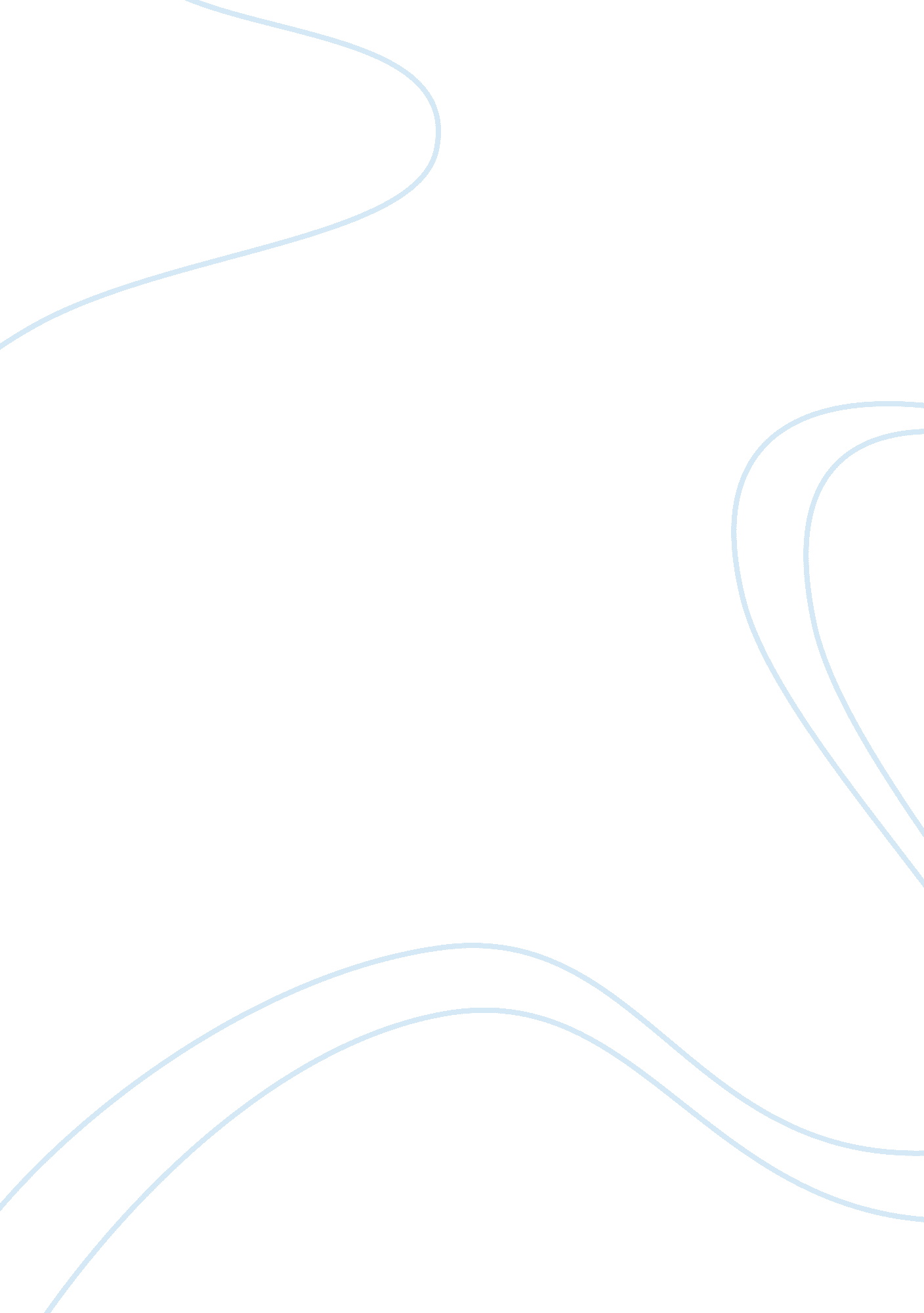 Classification of dog ownersLiterature, Russian Literature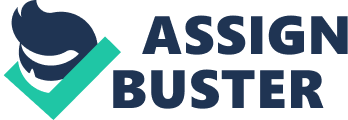 The varieties of dog-owners are as diverse as the different classifications of dog breeds themselves. From obsessed dog owners to the cruel, each group works under different views. Although you have thousands of people who will treat their pet as a true member of the family, there are thousands more who treat their pets like dirt. Lets show the variety of different types of dog owners. The obsessed group of dog owner's doesn't seem to know how odd it is that they treat the dog better than other human family members. You have your pet lovers that love their pets so much that the dog is treated better than other members of the family. These dogs get specialized meals; sometimes the special meal consists of human food and at times can be hand-fed by a human. They will get the privilege of sitting " shotgun" in the vehicle and the human members of the family must sit elsewhere. There are people who let their dog have the other half of the marriage bed rather than the spouse. A lot of the time the dog doesn't have toys because their owners cuddle them so much that that is all they want. Don't believe me? I've seen it on the TV talk show Dr. Phil. Show dog owners are the next class of dog owners but it isn't one that is really all by itself but kind of a sub-class of the obsessed dog owners. Generally, show animals aren't given human food but they are given specialized, very high quality food to make sure they have a healthy, shiny coat and clear eyes. Their toys are limited to indoor items to help prevent possible injury. Typically these dogs will go through training to help maintain a certain physique, keep their form in top shape and practice the stance they must give. Athletic dog owners themselves tend to be athletes and a lot of them will put their athletic dogs into competitions. The athletic owner trains their dog as much if not more than they train themselves. You have the Frisbee catch, the obstacle course, sniff and water retrieval the owners train the dogs and themselves for. Their needs are taken care of for the vet, food and overall health. You won't come across a healthier dog than the ones who are athletes. All of this pooches dog toys are used during training, the extras they get will be bones for them to nosh on. Next are the bulk of dog owners known as the family with four-legged children. This group of dog owners treat their dog(s) as a family member and see to it that they are educated to be good citizens, go to the vet as needed and are exercised. Although these dogs are in good health they won't have the stamina of the athletes nor are they as spoiled as the show dogs are. You will see frequently that this group of dog owners will take their dogs to doggy daycare. Doggy daycare is a great thing for this particular group, as the dogs will get exercise, attention, socialization and training. Typically this group will have plenty of dog toys of both indoor and the outdoor variety. Those dog owners who have dogs and forget them or take care of their wants over the needs of their pet are guilty of benign neglect. This group of dog owners occasionally pays attention to their dog, might give them one or two toys and will forget to feed their pet. This particular kind of owner will lock their pet in the laundry room over the weekend so they can go somewhere rather than finding a person to actually take care of the pet. This dog's home tends to be a kennel out in the back yard or they are tied up 75% of the time. These owners aren't cruel per se but they just aren't truly ready or want the responsibility of a pet. This particular home life might provide one or two toys, maybe a bone. The owners can be better caregivers if they want to be and are educated about the needs and responsibilities of pets. The next two groups of dog owners have absolutely no business having a pet and more often go unpunished than punished for their offenses. These two groups are the cruel owners and your illegal dog fighting owners. In both cases the dog doesn't have toys, live in filthy condition nor do they get veterinary care. You will find these dogs tied up in areas that aren't cleaned up at all. They are forced to live in their own feces with injuries or diseases caused by the conditions they live in. You will find the fighting dogs are chained with heavy-duty chains around their neck for the purpose of strengthening their muscles so they can inflict more damage upon their opponent. Fighting dogs are unadoptable because of the way they were raised; they are dangerous to people and other animals. The cruel owners' dogs are often adoptable with training and a lot of TLC. You can see so much of the cruelty inflicted by watching Animal Cops on the Animal Planet station. All of these dog owners need to be subjected to the same treatment that they have put those animals through. Paying a fine and serving some jail time isn't enough punishment for these offenders. Watching Animal Cops can be very depressing but it will truly clue you in as to what is going on in or around where you live. Knowing that there are others who throw away that unconditional love of a pet can make you more appreciative of the love you receive from yours. Enjoy your four-legged kid for who they are and what they give. There is nothing that compares to that irrepressible joy that your dog shows every time you walk in the door, even when it was 